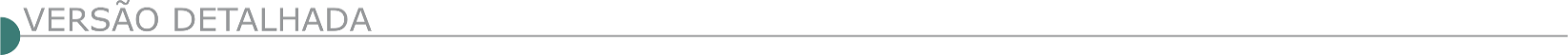 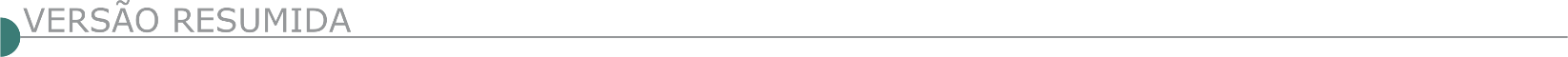 ESTADO DE MINAS GERAISALFREDO VASCONCELOS PREFEITURA MUNICIPAL AVISO DE LICITAÇÃO – TP 006/22 Torna público a Tomada de Preços visando a contratação de empresa para construção de praça com quadra, playground e academia ao ar livre. Abertura: 27/09/22 às 09h. PE 056/22 – Pregão Eletrônico para registro de preços para futura e eventual aquisição de tratores e implementos agrícolas. Abertura: 27/09/22 às 14h. Edital disponível em www.alfredovasconcelos.mg.gov.br. BIAS FORTES PREFEITURA MUNICIPAL AVISO DE LICITAÇÃO - PROCESSO LICITATÓRIO Nº 051/2022 TOMADA DE PREÇO Nº 003/2022. TIPO MENOR PREÇO GLOBAL. A Prefeitura Municipal de BIAS FORTES/MG torna público que receberá os envelopes contendo documentos e propostas, na modalidade TOMADA DE PREÇOS Nº 003/2022 TIPO MENOR PREÇO GLOBAL, até as 13h00min, do dia 23/08/2022, para Contratação de empresa para execução de obras de construção de rampa e reforma na parte externa Escola Municipal de Ponte Nova, situada na localidade de Ponte Nova, no Município de Bias Fortes, pelo regime de empreitada por preço global, de acordo com as especificações e dados técnicos constantes em anexos deste edital. As informações sobre o edital estão à disposição dos interessados com a CPL, à Rua dos Andradas, 13 – centro - Bias Fortes/MG, através do telefone: (32) 3344-1323 ou no e-mail pmbflicita@gmail.com. A licitação será regida pela Lei Federal 8.666/93 e suas alterações posteriores, bem como por leis específicas relacionadas ao objeto desta licitação e demais condições fixadas neste edital. CACHOEIRA DA PRATA PREFEITURA MUNICIPAL LICITAÇÃO Nº 099 – 2022 TP 009/2022.Aviso de Licitação- contratação de empresa especializada para execução de obras de ampliação, construção de 5 (CINCO) salas no centro municipal de educação infantil “professora aloisa helena abreu da silva melo”, situada na rua helena costa França, nº 160, bairro são judas Tadeu, cachoeira da prata/mg, sob a coordenação da secretaria municipal de obras e serviços urbanos, conforme projeto básico, memorial descritivo, cronograma físico-financeiro e planilha quantitativa anexos ao edital que será realizado na data de 23/09/2022, às 09:00 horas, no Setor de Licitações desta Prefeitura, localizado à Praça JK, 139, Centro, Cachoeira da Prata-MG- Informações pelo e-mail: licitacao@cachoeiradaprata.mg.gov.br, ou pelo site www.cachoeiradaprata.mg.gov.br. PREFEITURA MUNICIPAL DE CARMO DA CACHOEIRA AVISO DE LICITAÇÃO CONCORRÊNCIA Nº 7/2022 A Prefeitura Municipal de Carmo da Cachoeira/MG, torna público o edital da Concorrência nº 07/2022, contratação de empresas para obras e serviços de engenharia, para construção da Casa Lar. O recebimento dos envelopes da documentação e proposta de preço será até às 08 horas e 30 minutos e a abertura às 08 horas e 40 minutos do dia 11/10/2022 na sede da Prefeitura. O edital estará disponível no www.carmodacachoeira.mg.gov.br - Informações: (35) 3225-1211.CLARO DOS POÇÕES PREFEITURA MUNICIPAL - PROCESSO Nº 042/2022 TOMADA DE PREÇOS Nº 006/2022.O Município de Claro dos Poções/ MG torna público que realizará licitação na modalidade TOMADA DE PREÇOS para contratação de empresa especializada para execução de pavimentação asfáltica em CBUQ em ruas diversas do Distrito de Boa Sorte no Município de Claro dos Poções-MG, conforme projetos básicos, memoriais descritivos, planilha de preços, cronograma físico financeiro e anexos deste Edital. Data e horário da sessão pública: 23/09/2022 às 09h00min. Recebimento dos envelopes até as 17h00min do dia 21/09/2022. O Edital encontra-se disponível no site: www.clarodospocoes.mg.gov.br - Licitações. Consultas e esclarecimentos no e-mail: licitaclaro@gmail.com; Telefone: (38)3237-1157. CONFINS PREFEITURA MUNICIPAL TOMADA DE PREÇO Nº 012/2022. PROCESSO LICITATÓRIO Nº 064/2022. Aviso de Edital. O Município de Confins/MG comunica que realizará no dia 22 de setembro de 2022, às 09h30min, Licitação na modalidade Tomada de Preços nº 012/2022, cujo Objeto é a Contratação de Empresa especializada para execução de serviços de pavimentação asfáltica em concreto betuminoso usinado a quente CBUQ e construção da rede de drenagem de águas pluviais na Rua Santos Dumont, Rua Santa Luzia e Rua São Sebastião no Bairro Quinta do Aeroporto na cidade de Confins/MG, conforme planilha orçamentária e memorial descritivo, em atendimento à Secretaria Municipal de Obras e Serviços Urbanos. O Edital poderá ser adquirido no endereço eletrônico: https://www.confins.mg.gov.br/portal/editais/1. Os envelopes de documentação e proposta de preço serão protocolados até 09h30min do dia 22/09/2022 no Setor de protocolo da Prefeitura. A Abertura dos envelopes será às 09h00min do dia 22/09/2022 no Setor de Licitação da Sede da Prefeitura: Rua Gustavo Rodrigues, nº 265, Centro, Confins/MG. Tel. de contato: (31) 3665-7829. CONGONHAS - MG - AVISO DE LICITAÇÃO - CONCORRÊNCIA Nº PMC/008/2022 Objeto: Contratação de empresa para reforma de Unidades Básicas de Saúde no município de Congonhas/MG. TIPO: Menor Preço. Entrega dos envelopes: Dia: 13/10/2022 até as 09:00 horas. Endereço: Avenida Júlia Kubitschek, nº 230 - 1° Piso, Centro, em Congonhas - MG. Maiores informações pelo telefone: (031) 3731-1300 ramais: 1197, 1119 e 1183, ou pelo site www.congonhas.mg.gov.br. CORAÇÃO DE JESUS PREFEITURA MUNICIPAL - CÂMARA MUNICIPAL TOMADA DE PREÇOS Nº 01/2022. A Câmara Municipal de Coração de Jesus/MG torna público o Proc. nº 016/2022 - Tomada de Preços nº 01/2022. Objeto: Contratação de Empresa especializada em engenharia civil para construção de muro em área onde será edificada a nova Sede da Câmara Municipal de Coração de Jesus/MG. Sessão: 23/09/2022, às 09h00min, Menor Valor por Empreitada Global. Solicitação de Edital e esclarecimentos, e-mail: camaracoracaolicitacao@yahoo.com.br. Edital disponível no Site: http://camaracoracaodejesus.mg.gov.br/. Tel.: (38) 3228-1024. CORONEL FABRICIANO - CONCORRÊNCIA PÚBLICA N.º 005/2022 – PROCESSO DE COMPRA N.º 317/2022, PROCESSO LICITATÓRIO Nº 147/2022. Aviso de Licitação. Objeto: Contratação de empresa por menor preço global e sob regime de empreitada global, com medições unitárias, com fornecimento de mão de obra, materiais e equipamentos, para execução da obra de construção da nova secretaria de obras, construção da sede de frotas e almoxarifados das Secretarias de Governança de Educação e Cultura e Governança da Saúde, tendo como fonte de receita, Transferência Especial do Estado. Abertura dia 11/10/2022 às 13h. Os envelopes deverão ser protocolados até às 12h45min do mesmo dia. O Edital poderá ser retirado no Portal da Transparência pelo site www.fabriciano.mg.gov.br. Para dúvidas e esclarecimentos disponibilizamos os telefones (31)3406-7540, 7452 e o e-mail: licitacao@fabriciano.mg.gov.br.DOM CAVATI PREFEITURA MUNICIPAL EXTRATO DE EDITAL TORNA PÚBLICO A T P Nº 02 /22. Objeto – Pavimentação Asfáltica em CBUQ. Recebimento dos envelopes até às 08:10h e abertura às 08:30h em 23/09/2022. Edital e seus anexos à disposição na Prefeitura Municipal. Maiores informações (33)3357-1140 ou e-mail: licitacaodomcavati@gmail.com.  FREI GASPAR PREFEITURA MUNICIPAL TOMADA DE PREÇOS Nº 007/2022 PROCESSO LICITATÓRIO Nº. 044/2022Tipo: Menor Preço Global. Objeto: Contratação de empresa de engenharia para execução de pavimentação de vias públicas na comunidade vila do Jorge em frei Gaspar-MG, de acordo com Convênio 911833/2021. Demais informações estão disponíveis no Prédio Sede da Prefeitura na Rua Francisco de Bessa Couto, S/Nº - Centro, no horário de 07:00 às 13:00hs, e-mail: licitacao.fg@gmail.com. Abertura: 27/09/2022 Horário: 10:00hs (dez horas). GOVERNADOR VALADARES/MG - TOMADA DE PREÇO Nº 002/2022 AVISO DE REPETIÇÃO. O Município de Governador Valadares, Minas Gerais, através da Secretaria Municipal de Administração, torna público aviso de repetição da Tomada de Preço N° 002/2022 – PAC 029/2022, tipo menor preço global, cujo objeto é a contratação de empresa especializada na área de engenharia para a execução das obras de restauração da av. Felipe Moreira Caldas e adequação de calçada para garantia de acessibilidade no município de Governador Valadares/MG, custeados com recursos provenientes do contrato de repasse N° 907769/2020/ MDR/CAIXA, operação N° 1074051-29/2020. O edital foi retificado. Os interessados poderão obter o edital de “Tomada de Preços”, através do site www.valadares.mg.gov.br. Informações: Rua Marechal Floriano n. 905, Centro, 3º andar, na sala da Comissão Permanente de Licitação, ou pelo e-mail cpl@valadares.mg.gov.br. Data limite para a entrega dos envelopes: 23 de setembro de 2022 às 14:00. Governador Valadares, 06 de setembro de 2022. Filipe Rigo Diniz- Secretário Municipal de Administração.PREFEITURA MUNICIPAL DE ITABIRITO AVISO DE LICITAÇÃO CONCORRÊNCIA PÚBLICA Nº 146/2022 PL 282/2022Objeto: Contratação de empresa especializada em serviços de engenharia para execução das obras de CONSTRUÇÃO E REVITALIZAÇÃO DE PÓRTICOS NOS ACESSOS DE ENTRADA DA CIDADE DE ITABIRITO - MG, em atendimento à Secretaria Municipal de Urbanismo, conforme Projeto Básico, Memorial Descritivo, Projetos, Planilha Orçamentária e Cronograma físico-financeiro que integram o presente instrumento de referência. Tipo Menor Preço por Item. Forma de execução: Execução Indireta sob Regime de Empreitada por Preços Unitários. A abertura será dia 11/10/2022 às 13:00 horas. O edital poderá ser retirado pelo site: www.itabirito.mg.gov.br, no Depto de Licitações; e-mail: licitacao@pmi.mg.gov.br. Tel.: (31) 3561-4086.ITAMARANDIBA PREFEITURA MUNICIPAL CONCORRÊNCIA Nº 0008/2022 OBJETO: Contratação remanescente de obra para o término da construção da sede da Escola Municipal Ursinhos Carinhosos. Início Recebimento propostas: 06/09/2022. Início da sessão de lances: 22.09.2022 no endereço web: www.ammlicita.org.br. Os interessados poderão retirar gratuitamente o edital completo nos endereços web: www.ammlicita.org.br, www.itamarandiba.mg.gov.br ou através do e-mail: licitacao@itamarandiba.mg.gov.br. Informações e esclarecimentos: (38) 3521.1063. LEME DO PRADO PREFEITURA MUNICIPAL TOMADA DE PREÇO 009/2022 A Prefeitura Municipal de Leme do Prado/MG torna público, que fará realizar licitação na modalidade Tomada de Preço n.º 009/2022. Objeto: Contratação de empresa especializada para execução dos serviços de construção de muro de fechamento e passeios no entorno da escola municipal Geralda Figueiredo na sede do município para manutenção da rede municipal de ensino. Entrega dos envelopes: Até as 08:30 horas do dia 26 de setembro de 2022. Aos interessados, demais informações bem como edital completo estará à disposição na sede do Município de Leme do Prado/MG, situada à Av. São Geraldo, 259, Bairro Gabriel Pereira, Link: http://cidadesmg.com.br/portaltransparencia/faces/user/outros/FRelatorioEdital.xhtml?Param=LemeDoPrado ou através dos telefones nº (33) 3764-8218 - (33) 3764-8000, em horário comercial. MALACACHETA PREFEITURA MUNICIPAL - PROCESSO LICITATÓRIO 053/2022, TP- Nº 007/2022. Tipo: menor preço GLOBAL, para Prestação de Serviços em Pavimentação Asfáltica em PMF em vias públicas, neste Município. A abertura do processo será dia 26/09/2022 às 08:00min, na sede da prefeitura municipal, praça mons. Jorge Lopes de Oliveira, nº 130 - cep: 39.690- 000. O edital poderá ser lido na íntegra e adquirido através do e-mail: licitar8666@hotmail.com ou site portal da transparência. MALACACHETA 06/09/2022. AVISO DE LICITAÇÃO PROCESSO LICITATÓRIO 054/2022, TP- Nº 008/2022. Tipo: menor preço GLOBAL, para Prestação de Serviços em Pavimentação em bloquete hexagonal em vias públicas, neste Município, A abertura do processo será dia 27/09/2022 às 08:00min, na sede da prefeitura municipal, praça mons. Jorge Lopes de Oliveira, nº 130 - cep: 39.690-000. O edital poderá ser lido na íntegra e adquirido através do e-mail: licitar8666@hotmail.com ou site portal da transparência. MALACACHETA 06/09/2022.MANHUAÇU/MG - TOMADA DE PREÇO Nº. 11/2022 Torna público que se fará realizar abertura de licitação na modalidade Tomada de Preço nº 11/2022, do tipo Menor Preço, julgamento pelo Menor Valor Global, sob Regime de Execução por Empreitada Global, cujo objeto é a Contratação de empresa do ramo da engenharia civil para Execução da Obra de Construção de Ponte no Córrego Taquara Preta, neste Município. Sessão dia 26/09/2022 às 13hs30min (protocolo dos envelopes, conforme edital). As informações inerentes a presente publicação estarão disponíveis aos interessados no setor de licitações, situada à Praça Cinco de Novembro, 381 – Centro, no horário de 09h00min às 11h00min e 13h00min às 16h00min. Através do e-mail licitacao@manhuacu.mg.gov.br ou através do site www.manhuacu.mg.gov.br. MOEDA PREFEITURA MUNICIPAL TOMADA DE PREÇO Nº 001/2022 PROCESSO LICITATÓRIO Nº 072/2022 Tomada de Preço Nº 001/2022 - Objeto: Contratação de empresa para prestação de serviço de pavimentação asfáltica C.B.U.Q. na estrada vicinal de acesso à São Caetano, Município de Moeda/MG. Abertura dia 26/09/2022 às 08:00hs. Maiores informações no site: www.moeda.mg.gov.br, E-mail: licitacao@moeda.mg.gov.br ou pelo (31) 3575-1135 - Setor de licitações.PREFEITURA MUNICIPAL DE PASSOS - CONCORRÊNCIA Nº 002/2022 - ABERTURA DE PROPOSTA - ENVELOPE 02. O Município de Passos/MG, por intermédio da Secretaria Municipal de Obras, Habitação e Serviços Urbanos, torna público o que na Concorrência nº 02/2022, Processo Administrativo nº 46/2022, cujo objeto é contratação de empresa especializada para a prestação de serviços de recapeamento de pavimento asfáltico, em CBUQ, concreto betuminoso usinado à quente, em diversas vias públicas do Município de Passos/MG, com espessura de 3cm, conforme especificações constantes do Projeto Executivo, estando inclusos materiais, serviços, transportes e equipamentos necessários a perfeita execução do objeto, sendo Contrato de Financiamento à Infraestrutura e Saneamento - FINISA n°0602.892-40, fica designada a data de 12/09/2022 às 09:00 horas para abertura dos envelopes de proposta comercial que será realizada na Sala das Comissões de Licitação na Praça Geraldo da Silva Maia, 175 - 3º andar, Centro - Passos/MG. A Ata da Sessão e os demais documentos ficarão disponíveis no site http://passosportaltransparencia.portalfacil.com.br/licitacoes. PREFEITURA MUNICIPAL DE RAPOSOS - CONCORRÊNCIA PUBLICA Nº 1/2022 PROCESSO 021/2022. ESPÉCIE: CONCORRÊNCIA PÚBLICA Nº 001/2022. Objeto: O Processo licitatório cujo objeto é a contratação de empresa para retomada da construção da creche pro-infancia tipo 1, no Município de Raposos no Bairro Várzea do Sitio, após a realização de adequação na planilha orçamentária, está sendo continuado. Edital, Memoriais Descritivos, Projetos, Planilha de custos e anexos ao edital estão disponíveis no site da Prefeitura. Data da abertura: 11/10/2022 às 09h30min - Demais informações na sede da Prefeitura, Praça da Matriz, 64, Centro, horário de 12hs às 18hs e no site www.raposos.mg.gov.br. PATIS PREFEITURA MUNICIPAL P. L. 058/22 - TP 006/22 Obj.: Contratação de empresa p/ construção de Quadra Coberta em Escola Mun. Na comunidade rural de Cabeceira da Cruz/Patis-MG. Entr. Env.: Até às 07:50hs. Do dia 23/09/2022. Inf. (38)3239-8131. Edital: www.patis.mg.gov.br. RIACHO DOS MACHADOS PREFEITURA MUNICIPAL TOMADA DE PREÇOS N° 002/2022 A Prefeitura Municipal de Riacho dos Machados/MG, torna público a Tomada de Preços n° 002/2022, que se realizará no dia 26/09/2022 às 9:15 horas, objetivando a contratação de empresa especializada para execução/construção de 02 (duas) pontes (passagens molhadas), nas comunidades riachinho e córrego tapera no Município De Riacho Dos Machados através do convenio SIAFI nº 1AAIXN conforme projetos, planilhas orçamentárias e cronograma físico financeiro e demais anexo do edital. Maiores informações no e-mail: licitacaoriachodosmachados@gmail.com ou pelo acesso à página www.riachodosmachados.mg.gov.br.RIO ESPERA PREFEITURA MUNICIPAL TOMADA DE PREÇOS N° 03/2022, PROCESSO Nº 80/2022 MUNICÍPIO DE RIO ESPERA/MG, torna público para conhecimento de todos, nos termos da Lei Federal nº 8.666/93, que será realizada a Tomada de Preços n° 03/2022, Processo nº 80/2022, tipo menor preço global, no dia 22 (vinte e dois) de setembro de 2022, às 09:00hs (nove horas). Objeto: Contratação de empresa especializada para execução das obras e serviços de engenharia para reforma e ampliação de Estádio Municipal, em Rio Espera/MG. Edital em seu inteiro teor estará à disposição no setor de licitações, na Pça da Piedade, 36, Centro, ou site: https://rioespera.mg.gov.br/. Maiores informações no tel. (31) 3753- 1254, a partir das 09h00hs. E-mail: licitacoesrioespera@gmail.com. RIO POMBA PREFEITURA MUNICIPAL - PROCESSO Nº 174/2022 - TOMADA DE PREÇOS N° 005/2022 O MUNICÍPIO DE RIO POMBA-MG torna público que fará realizar o Processo nº 174/2022, na Modalidade “TOMADA DE PREÇOS”, com procedimento “PRESENCIAL” e julgamento pelo tipo “MENOR PREÇO GLOBAL”, cujo objeto é a execução de recuperação do sistema de drenagem, incluindo a galeria, ampliação da rede e construção de cabeceira e aterro, na Rua Péricles de Queiroz, atendendo às necessidades do Município de Rio Pomba-MG, conforme especificações constantes no memorial descritivo, planilha orçamentária, cronograma físico-financeiro e demais anexos ao Edital. A sessão terá início às 14:00horas do dia 26 de setembro de 2022, na Sala de Licitações da Prefeitura, situada à Av. Raul Soares, 15, Centro, Município de Rio Pomba/MG. O edital de licitação está à disposição dos interessados nos dias úteis no local já mencionado, em horário comercial ou através do endereço eletrônico https://www.riopomba.mg.gov.br.AVISO DE LICITAÇÃO - PROCESSO Nº 175/2022 - TOMADA DE PREÇOS N° 006/2022O MUNICÍPIO DE RIO POMBA-MG torna público que fará realizar o Processo nº 175/2022, na Modalidade “TOMADA DE PREÇOS”, com procedimento “PRESENCIAL” e julgamento pelo tipo “MENOR PREÇO GLOBAL”, cujo objeto é a EXECUÇÃO DE DRENAGEM, ALTERAÇÃO DE REDE E PAVIMENTAÇÃO em diversos locais do Município de Rio Pomba-MG, conforme especificações constantes no memorial descritivo, planilha orçamentária, cronograma físico-financeiro e demais anexos ao Edital. A sessão terá início às 14:00horas do dia 27 de setembro de 2022, na Sala de Licitações da Prefeitura, situada à Av. Raul Soares, 15, Centro, Município de Rio Pomba/MG. O edital de licitação está à disposição dos interessados nos dias úteis no local já mencionado, em horário comercial ou através do endereço eletrônico https://www.riopomba.mg.gov.br. PREFEITURA MUNICIPAL DE RIBEIRÃO DAS NEVES - CONCORRENCIA Nº 65/2022 O Município de Ribeirão das Neves torna público que encontra-se disponível no site www.ribeiraodasneves.mg.gov.br o edital retificado da CONCORRENCIA 065/2022, cujo objeto consiste em Contratação de Empresa Especializada para prestação de serviços de ampliação da escola municipal Shirley Regina Malta Chagas, no bairro conjunto nova Pampulha. Anova data de realização da sessão será no dia 10/10/2022 as 09:00.SÃO JOÃO DAS MISSÕES PREFEITURA MUNICIPAL EXTRATO DE EDITAL PARA PUBLICAÇÃO REF.: PROCESSO Nº 62/2022 TOMADA DE PREÇO Nº 11/2022 Data da Entrega: 28 de setembro de 2022, até às 09:00 horas. Data para abertura dos envelopes: 28 de setembro de 2022, às 09:30 horas. O Município de São João das Missões, Estado de Minas Gerais, sediada na Praça Vicente de Paula, 302 - B, centro, torna público, para conhecimento dos interessados a participar do presente certame licitatório, na modalidade acima inscrita, tendo como objeto a contratação de empresa especializada para a realização de obra de a implantação de reservatórios para captação de águas pluviais com sistema de armazenamento e distribuição de água, neste município de São João das Missões, de acordo com o convênio com a SEMAD nº 1371001555/2022. A licitação do tipo Menor Preço Global, empreitada por Preço Global. O inteiro teor deste ato convocatório e de seus anexos encontram-se à disposição dos interessados nos seguintes locais: Departamento de Compras e Licitações da Prefeitura Municipal de São João das Missões, situado a Praça Vicente de Paula, 300 – B – Centro – CEP 39.475-000 – São João das Missões (MG). Informações no E-mail: compras@saojoaodasmissoes.mg.gov.br,  e no site www.saojoaodasmissoes.mg.gov.br. PROCESSO DE LICITAÇÃO, MODALIDADE TOMADA DE PREÇO Nº 002/2022 PROCESSO Nº 755/2022Tipo Menor Preço. Critério de Julgamento: Menor Preço Global. Objeto: Contratação de pessoa jurídica destinada a prestação de serviços na construção e conclusão da Unidade Básica de Saúde Vila Mariana – UBS, na Rua Mariusa Alves de Oliveira Filho, s/n, bairro Rosentina, conforme projetos, memoriais descritivos, planilha orçamentária, cronograma físico financeiro e art anexo ao processo. A abertura será dia 27 de setembro de 2022 às 09:00 horas. O edital completo e as demais informações relativas a presente licitação encontram-se a disposição no site: www.ssparaiso.mg.gov.br e na Prefeitura Municipal, Gerência de Compras e Licitações, na Praça dos Imigrantes, nº 100, Lagoinha, nesta cidade, fone (0xx35) 3539-7000 ou fone/fax (0xx35) 3539-7015, diariamente das 09:00 as 16:30 hs, onde poderão ser lidos, examinados e adquiridos. TRÊS CORAÇÕES/ MG - TOMADA DE PREÇO SRP: N.º 0017/2022. PROCESSO: N.º 00468/2022 Objeto: contratação de empresa de engenharia para reforma da escola municipal zilah rezende pinto com fornecimento de mão de obra, materiais e equipamento necessários. O município de três corações/prefeitura municipal de três corações, com sede na av. Brasil, n.º 225, bairro jardim américa, cep 37.410-900, torna pública a licitação na modalidade tomada de preço. Data de abertura dos envelopes: dia 26 de setembro de 2022 as 13:30h. Endereço: av. Brasil, n.º 225 – jardim américa/ departamento de licitação. Sob a responsabilidade da secretaria municipal de educação, conforme lei federal n.º 8.666 de 21.06.1993 e alterações, lei n.° 10.520/02 e pelas demais condições fixadas neste edital. O edital completo, seus anexos, impugnações, recursos, decisões e demais atos deverão ser acompanhados pelos interessados para ciência através do site www.trescoracoes.mg.gov.br ou no departamento de licitação das 09:00 às 11:00 e das 13:00 às 17:00 horas. UBÁ /MG -  NÚMERO DA LICITAÇÃO: 109/2022 - NÚMERO DO PROCESSO ADMINISTRATIVO: 1131 - MODALIDADE DA LICITAÇÃO: PREGÃO PRESENCIAL - FUNDAMENTAÇÃO LEGAL: LEI 10.520/2002 LEI 10520/2002Objeto: Contratação de empresa especializada no ramo de engenharia, para execução dos serviços de reforma nas salas e cômodos do 2º pavimento (fundos) do C.A.E.E. (Centro de Atendimento Educacional Especializado Professora Maria Aparecida Condé?), localizado na Rua Monsenhor Paiva Campos, nº. 58, Centro, neste município, tudo conforme projetos, planilha de serviços, cronograma físico-financeiro, especificações técnicas, incluindo todos os materiais, mão de obra e equipamentos necessários à conclusão dos serviços, de conformidade com o instrumento convocatório. Unidade solicitante: Divisão de Compras e Licitações - Valor estimado: R$ 38.191,17 - Data de publicação: 05/09/2022 - Data limite: 20/09/2022 - Data de abertura: 20/09/2022 - Horário de abertura: 14:00. https://www.uba.mg.gov.br/detalhe-da-licitacao/info/pp-109-2022/83028. CONCORRÊNCIA Nº. 07/2022 Contratação de empresa especializada do ramo de engenharia para execução de obras e serviços referentes a pavimentação asfáltica na Avenida do Contorno, interligando as rodovias Ubá/Tocantins e Ubá/Rodeiro, antiga estrada Quebra-Coco, de conformidade com a planilha orçamentária, memorial descritivo, cronograma e demais exigências do edital. A abertura iniciará no dia 10/10/2022, às 14 horas, no salão de reuniões da Prefeitura, situado na Praça São Januário, 238.PREFEITURA MUNICIPAL DE VIÇOSA - CONCORRÊNCIA Nº 17/2022 PROCESSO ADMINISTRATIVO Nº 1227/2021 O município de Viçosa torna pública a realização de licitação, na modalidade concorrência, do tipo menor preço global, destinado Contratação de empresa especializada em Engenharia ou Arquitetura, para construção do CMEI Conego Antônio Mendes no bairro Silvestre, Viçosa - MG, conforme solicitação da Secretaria Municipal de Educação. A data e hora de entrega dos envelopes nº 01 - documentação e nº 02 - Proposta Financeira será até as 09h00min do dia 24 de outubro de 2022, no Protocolo Geral do Centro Administrativo Prefeito Antônio Chequer, cito à Rua Gomes Barbosa, n° 803, Centro, CEP: 36.570.101, Viçosa-MG. Permite-se a apresentação de certificado de registro cadastral junto ao SICAF/ME ou CAGEF/SEPLAD-MG. O Edital pode ser retirado no Departamento de Material, Compras e Licitações, ou através do site www.vicosa.mg.gov.br. VIEIRAS PREFEITURA MUNICIPAL EXTRATO DE EDITAL PROCESSO LICITATÓRIO N°.111/2022 TOMADA DE PREÇOS Nº. 03/2022A Prefeitura Municipal de Vieiras/ MG, através da Presidente da CPL, torna pública a abertura do Processo Licitatório no .111/2022, na modalidade Tomada de Preços no. 03/2022, na forma presencial, do tipo menor preço global, regido pela Lei Federal nº 8.666 de 21/06/1993 e suas alterações, e demais condições fixadas no instrumento convocatório. Objeto: Contratação de empresa, por empreitada global, para execução de Reforma e Ampliação da Escola Municipal Jose Soares de Souza Filho no Município de Vieiras/MG, Credenciamento e abertura dos envelopes: 29/09/2022 às 09:00 horas. Local: Avenida Alcino Bicalho, nº 331, Bairro Fava, Vieiras/MG, CEP: 36895-000. Melhores informações no telefone (32) 3755-1000 e e-mail licitacao@vieiras.mg.gov.br. ESTADO DA BAHIACOMPANHIA DE DESENVOLVIMENTO URBANO DO ESTADO DA BAHIA - LICITAÇÃO PRESENCIAL Nº 117/22 - CONDER Abertura: 30/09/2022, às 14h:30m. Objeto: CONTRATAÇÃO DE EMPRESA ESPECIALIZADA PARA EXECUÇÃO DE DRENAGEM SUPERFICIAL E PROFUNDA, INCLUINDO A RECOMPOSIÇÃO DE PAVIMENTAÇÃO ASFÁLTICA DE VIAS, NO MUNICÍPIO DE TEIXEIRA DE FREITAS - BAHIA. O Edital e seus anexos estarão à disposição dos interessados no site da CONDER (http://www.conder.ba.gov.br) no campo licitações, a partir do dia 09/09/2022. Salvador - BA, 06 de setembro de 2022. Maria Helena de Oliveira Weber - Presidente da Comissão Permanente de Licitação. AVISO - LICITAÇÃO PRESENCIAL Nº 118/22 – CONDERAbertura: 03/10/2022, às 09h:30m. Objeto: CONTRATAÇÃO DE EMPRESA ESPECIALIZADA PARA EXECUÇÃO DE PAVIMENTAÇÃO EM PARALELEPÍPEDO E DRENAGEM DE RUAS, NO POVOADO DA ROSEIRA, NO MUNICÍPIO DE VITÓRIA DA CONQUISTA - BAHIA. O Edital e seus anexos estarão à disposição dos interessados no site da CONDER (http://www.conder.ba.gov.br) no campo licitações, a partir do dia 09/09/2022. Salvador - BA, 06 de setembro de 2022. Maria Helena de Oliveira Weber - Presidente da Comissão Permanente de Licitação.SECRETARIA DE INFRAESTRUTURA - CONCORRÊNCIA Nº 284/2022- SECRETARIA DE INFRAESTRUTURA. CONCORRÊNCIA Nº 284/2022 Tipo: Menor Preço. Abertura: 11/10/2022 às 15h30min. Pavimentação do acesso ao Povoado de Pilões - Município de Campo Formoso, com extensão de 4,5 km. Família: 07.19. Local: Comissão Permanente de Licitação - CPL - SEINFRA, Av. Luiz Viana Filho, nº 440 - 4ª Avenida - Centro Administrativo da Bahia - Prédio Anexo - 1º andar - Ala B, Salvador-Ba. Os interessados poderão obter informações no endereço supracitado, de segunda a sexta-feira, das 8h30min às 12h e das 13h30min às 17h30min. maiores esclarecimentos no telefone (71)3115-2174, no site: www.infraestrutura.ba.gov.br e e-mail: cpl@infra.ba.gov.br. AVISOS DE LICITAÇÕES - CONCORRÊNCIA Nº 285/2022 Tipo: Menor Preço. Abertura: 13/10/2022 às 09h30min. Pavimentação em CBUQ na Rodovia BA-545, trecho: Baixão do Ipiúna - Itiúba, município de Jaguaquara, extensão: 23,00 km. Família: 07.19. CONCORRÊNCIA Nº 286/2022 Tipo: Menor Preço. Abertura: 13/10/2022 às 10h30min. Pavimentação no trecho: Entroncamento BA 148 - Catolés (Município de Abaíra). Extensão total de 20,00 km. Família: 07.19. Local: Comissão Permanente de Licitação - CPL - SEINFRA, Av. Luiz Viana Filho, nº 440 - 4ª Avenida - Centro Administrativo da Bahia - Prédio Anexo - 1º andar - Ala B, Salvador-Ba. Os interessados poderão obter informações no endereço supracitado, de segunda a sexta-feira, das 8h30min às 12h e das 13h30min às 17h30min. maiores esclarecimentos no telefone (71)3115-2174, no site: www.infraestrutura.ba.gov.br e e-mail: cpl@infra.ba.gov.br. ESTADO DA PARAÍBASUPERINTENDÊNCIA REGIONAL NA PARAÍBA - PREGÃO Nº 283/2022 - UASG 393017 Nº PROCESSO: 50613001334202284 Objeto: Pregão Eletrônico - Contratação de empresa para execução de Serviços de Manutenção (Conservação/Recuperação) nas Rodovias BR-230/PB, BR-361/PB e BR-426/PB com vistas à execução de Plano Anual de Trabalho e Orçamento -P.A.T.O, para 03 (três) anos. Total de Itens Licitados: 00001. Edital: 08/09/2022 de 08h00 às 12h00 e de 13h00 às 17h00. Endereço: Av. Cel. Estevao D´avila Lins, 392-cruz Das Armas JOAO PESSOA - PB ou www.comprasgovernamentais.gov.br/edital/393017-05-283-2022. Entrega das Propostas: a partir de 08/09/2022 às 08h00 no site www.comprasnet.gov.br. Abertura das Propostas: 27/09/2022 às 14h00 no site www.comprasnet.gov.br. ESTADO DO PARANÁPREFEITURA MUNICIPAL DE PALMAS AVISO DE LICITAÇÃO CONCORRÊNCIA Nº 12/2022 PROCESSO N° 192/2022 Modalidade de licitação: Concorrência p/ Obras e Serv. Engenharia Nº 12/2022 O Município de Palmas, Estado do Paraná, torna público aos interessados que realizará processo de licitação, na modalidade de Concorrência p/ Obras e Serv. Engenharia nº. 12/2022, conforme especificações deste certame nas condições fixadas no Edital e seus anexos, sendo a licitação do tipo "MENOR PREÇO GLOBAL". DATA E HORÁRIO DA LICITAÇÃO: 09:15 do dia 31/10/2022; ENDEREÇO: sala de reuniões da Prefeitura Municipal, Av. Clevelândia, 521 - Centro, Palmas - Paraná. MODALIDADE: Concorrência p/ Obras e Serv. Engenharia TIPO DE JULGAMENTO: MENOR PREÇO GLOBAL. OBJETO: Contratação de empresa especializada na área de engenharia para empreitada global de materiais e mão de obra, para construção de mini-arena poliesportiva na Comunidade Quilombola Adelaide Maria Trindade Batista, com aplicação de recursos de Emenda Parlamentar destinada através do Ministério da Cidadania (Convênio no 886867/2019) com área total de 960,00m², a ser edificada na Rua Santa Ana esquina com a Rua São João, no 463, sobre a quadra no 118 e lote n° 394 - Bairro São Sebastião do Rocio - Palmas/PR, conforme projetos e especificações anexos. VALOR MÁXIMO: R$ 504.040,40 (quinhentos e quatro mil, quarenta reais e quarenta centavos). DATA E HORÁRIO DO PROTOCOLO DOS ENVELOPES: 09:00 do dia 31/10/2022; Local para informações, protocolo e obtenção do instrumento convocatório e seus anexos: Departamento de Licitações - Av. Clevelândia, n.521 - centro - Palmas - PR telefone (046) 3263-7000 - Site: www.pmp.pr.gov.br.AVISO DE LICITAÇÃO CONCORRÊNCIA Nº 11/2022 PROCESSO N° 196/2022 Modalidade de licitação: Concorrência p/ Obras e Serv. Engenharia Nº 11/2022 O Município de Palmas, Estado do Paraná, torna público aos interessados que realizará processo de licitação, na modalidade de Concorrência p/ Obras e Serv. Engenharia nº. 11/2022, conforme especificações deste certame nas condições fixadas no Edital e seus anexos, sendo a licitação do tipo "MENOR PREÇO GLOBAL". DATA E HORÁRIO DA LICITAÇÃO: 09:15 do dia 28/10/2022; ENDEREÇO: sala de reuniões da Prefeitura Municipal, Av. Clevelândia, 521 - Centro, Palmas - Paraná. MODALIDADE: Concorrência p/ Obras e Serv. Engenharia TIPO DE JULGAMENTO: MENOR PREÇO GLOBAL. OBJETO: Contratação de empresa especializada na área de engenharia para empreitada global de materiais e mão de obra, para execução de implantação e recape asfáltico sobre pedras irregulares em concreto betuminoso usinado a quente - CBUQ em diversas ruas no município de Palmas, com área total de 30.026,12 m², conforme convenio 39/2022, firmado entre a secretaria de estado de desenvolvimento urbano SEDU, o serviço social autônomo - Paraná cidade e o Município de Palmas, conforme especificações deste edital e seus anexos, projetos, memoriais, planilhas orçamentárias, etc. VALOR MÁXIMO: R$ 6.214.271,51 (seis milhões, duzentos e quatorze mil, duzentos e setenta e um reais e cinquenta e um centavos). DATA E HORÁRIO DO PROTOCOLO DOS ENVELOPES: 09:00 do dia 28/10/2022.PREFEITURA MUNICIPAL DE SÃO JOSÉ DOS PINHAIS AVISO DE LICITAÇÃO CONCORRÊNCIA PÚBLICA Nº 10/2022 REGISTRO DE PREÇOS para contratação de empresa(s) para prestação de serviços de engenharia para MANUTENÇÃO PREDIAL Preventiva e Corretiva, com fornecimento de materiais, equipamentos, EPI'S, sinalização e mão de obra, necessária para atender as Secretarias Municipais. O MUNICÍPIO DE SÃO JOSÉ DOS PINHAIS vem através da SECRETARIA MUNICIPAL DE RECURSOS MATERIAIS E LICITAÇÕES, comunicar que a Concorrência Pública nº 10/2022 - SERMALI foi RETOMADA, tendo sua abertura remarcada, para o dia 14 de OUTUBRO de 2022 às 09h00min. O Edital alterado encontra- se à disposição dos interessados através do endereço eletrônico: https://sisazul.sjp.pr.gov.br/webapp/portaltransparencia/wp_licitacao Outras informações poderão ser obtidas na Divisão de Licitação da Prefeitura Municipal de São José dos Pinhais, sita a Rua Passos de Oliveira n.º 1101 - Centro, no horário compreendido das 08h00min às 12h00min e das 13h00min às 17h00min, ou pelos telefones (41) 3381-6961 e/ou 3381-6670.ESTADO DO RIO GRANDE DO SULPREFEITURA MUNICIPAL DE NOVA SANTA RITA AVISO DE LICITAÇÃO CONCORRÊNCIA PÚBLICA Nº 10/2022 RETIFICADO O Município de Nova Santa Rita, Torna Público que se encontra aberta a Concorrência Pública nº 10/2022 para a CONTRATAÇÃO DE EMPRESA ESPECIALIZADA EM ENGENHARIA, PARA CONSTRUÇÃO DE UMA POLICLÍNICA 24 HORAS, LOCALIZADA EM ÁREA MUNICIPAL, SITUADA NA ESQUINA ENTRE A AV. DR. LOURENÇO ZÁCCARO E ESTRADA MARINHO PEIXOTO, BAIRRO CENTRO, NO MUNICÍPIO DE NOVA SANTA RITA. O edital na íntegra encontra-se disponível na Central de Licitações e site www.novasantarita.rs.gov.br. Abertura dos envelopes dia 10/10/2022 às 10 horas. Central de LicitaçõesESTADO DO RIO DE JANEIROSECRETARIA DE ESTADO DE INFRAESTRUTURA E OBRAS EMPRESA DE OBRAS PÚBLICAS DO ESTADO DO RIO DE JANEIRO COMISSÃO DE PREGÃO - PREGÃO ELETRÔNICO Nº 014/2022Torna público, nos termos da Lei nº 13.303/16, do Regulamento de Licitações e Contratos da EMOP, e subsidiariamente da Lei nº 10.520, de 17/07/2002, do Decreto Estadual nº 31.864, de 16/09/2002, que fará realizar no Campo de São Cristóvão, 138, São Cristóvão - Rio de Janeiro - RJ, a licitação, na modalidade Pregão Eletrônico, conforme abaixo discriminada: LICITAÇÃO: Pregão Eletrônico nº 014/2022. TIPO: Menor Preço Global. OBJETO: Contratação de empresa especializada no ramo de engenharia, para a execução de serviços de reforma no Conjunto Habitacional Guadalupe, localizado entre as Ruas Fernando Lobo n° 801 e a Rua Sr. do Bonfim - RJ. DATA/HORA LIMITE PARA CREDENCIAMENTO: até 19/09/2022, às 23:59 horas. RECEBIMENTO DAS PROPOSTAS: até 20/09/2022, às 15:00 horas. INÍCIO DA FASE DE LANCES: 20/09/2022 às 17:00 horas. LOCAL: As propostas comerciais serão recebidas exclusivamente por meio eletrônico, conforme formulário disponibilizado no endereço eletrônico www.licitacoes.caixa.gov.br. Todas as referências a datas e horários observarão a hora oficial de Brasília/DF. PROCESSO Nº SEI-170002/002107/2022.SECRETARIA DE ESTADO DE INFRAESTRUTURA E OBRAS EMPRESA DE OBRAS PÚBLICAS DO ESTADO DO RIO DE JANEIRO -LICITAÇÃO Nº 008/2022. OBJETO: Contratação de empresa especializada no ramo de engenharia, para execução de serviços de construção e implantação do mercado do Produtor Municipal AGRO-RJ, localizado a Avenida Joaquim Leite com Avenida Dario Aragão - BARRA MANSA/RJ. DATA DO CERTAME: 30/09/2022. HORA: 14:00h LOCAL: EMOP - Empresa de Obras do Estado do Rio de Janeiro, localizada no Campo de são Cristóvão, nº 138 - 4º andar/ sala 404. São Cristóvão, Rio de Janeiro - RJ. VALOR ESTIMADO: SIGILOSO. O Edital e seus anexos estarão à disposição dos interessados, onde poderão obter todas as informações sobre a Licitação, podendo alternativamente, ser retirado no sítio eletrônico desta Empresa de Obras Públicas do Estado do Rio de Janeiro, www.emop.rj.gov.br. PROCESSO Nº SEI-170002/001944/2022. LICITAÇÃO Nº 010/2022. OBJETO: Contratação de empresa especializada no ramo de engenharia, para a execução de serviços de construção e implantação do mercado do Produtor Municipal AGRO-RJ de CABO FRIO/RJ, localizado na Rodovia RU-106 (Rodovia Amaral Peixoto), km 125,2 Município de CABO FRIO. DATA DO CERTAME: 30/09/2022. HORA: 16:00h. LOCAL: EMOP - Empresa de Obras do Estado do Rio de Janeiro, localizada no Campo de são Cristóvão, nº 138 - 4º andar/ sala 404. São Cristóvão, Rio de Janeiro - RJ. VALOR ESTIMADO: SIGILOSO. O Edital e seus anexos estarão à disposição dos interessados, onde poderão obter todas as informações sobre a Licitação, podendo, alternativamente, ser retirado no sítio eletrônico desta Empresa de Obras Públicas do Estado do Rio de Janeiro, www.emop.rj.gov.br - PROCESSO Nº SEI-170002/001986/2022.LICITAÇÃO AVISO LICITAÇÃO Nº 015/2022. OBJETO: Contratação de empresa especializada no ramo de engenharia, para execução de serviços de construção e implantação do mercado do produtor Municipal AGRO-RJ, localizado na Avenida Condessa do Rio Novo S/N, Município de Três Rios. DATA DO CERTAME: 30/09/2022. HORA: 09:00h. LOCAL: EMOP - Empresa de Obras do Estado do Rio de Janeiro, localizada no Campo de são Cristóvão, nº138 - 4º andar/ sala 404. São Cristóvão, Rio de Janeiro - RJ. VALOR ESTIMADO: Sigiloso. PROCESSO N° SEI-170002/002314/2022. O Edital e seus anexos estarão à disposição dos interessados, onde poderão obter todas as informações sobre a Licitação, podendo alternativamente ser retirado no sítio eletrônico desta Empresa de Obras Públicas do Estado do Rio de Janeiro, www.emop.rj.gov.br. SECRETARIA DE ESTADO DE INFRAESTRUTURA E OBRAS COMPANHIA ESTADUAL DE HABITAÇÃO DO RIO DE JANEIRO - A CEHAB-RJ TORNA PÚBLICO A SEGUINTE LICITAÇÃO: MODALIDADE: PROCEDIMENTO LICITATÓRIO Nº 062/2022.OBJETO: Obras de infraestrutura constituídas de sistema de esgotamento sanitário, drenagem pluvial e pavimentação e serviços intrínsecos necessários, nos logradouros públicos no Bairro Cachoeiro - Município de Cardoso Moreira - RJ, conforme descrito no Termo de Referência, no Cronograma Físico financeiro e no Quadro de Valores Básicos - QVB. DATA E HORÁRIO: 05/10/2022 às 11:00 horas. LOCAL: Av. Carlos Peixoto, nº 54 - sala 704 - Botafogo - RJ. ESTIMATIVA: R$ 9.277.982,69 (nove milhões, duzentos e setenta e sete mil novecentos e oitenta e dois reais e sessenta e nove centavos). PROCESSO Nº SEI-170041/000165/2022. O Edital estará disponível no endereço eletrônico www.cehab.rj.gov.br. A visita técnica ao local das obras será realizada no dia 04/10/2022 das 11 horas às 12 horas. A CEHAB-RJ TORNA PÚBLICO A SEGUINTE LICITAÇÃO: MODALIDADE: PROCEDIMENTO LICITATÓRIO Nº 064/2022. O B J E TO : Obras de reforma do Centro de Saúde Albert Sabin, Laboratório Municipal de Patologia Clínica e Ampliação da Unidade Estratégia da Saúde da Família no município de Barra do Piraí, com os seguintes serviços: Administração Local; Canteiro; Serviços Complementares; Fundação; Estrutura; Alvenaria; Revestimentos; Esquadrias; Instalação hidráulica; Instalações de esgoto e águas pluviais; Instalações elétricas; Cobertura e proteções; Pinturas; Aparelhos hidráulicos, sanitários, elétricos, mecânicos e esportivos; Galerias, drenos e conexos; Parques e jardins e Projeto Executivo, localizado na Rua Angélica nº 238 - Bairro N.S. de Santana - Município de Barra do Piraí - RJ, conforme descrito no Termo de Referência, no Cronograma Físico financeiro e no Quadro de Valores Básicos - QVB. DATA E HORÁRIO: 05/10/2022 às 15:00 horas. LOCAL: Av. Carlos Peixoto, nº 54 - sala 704 - Botafogo - RJ - ESTIMATIVA: R$ 4.479.762,47 (quatro milhões, quatrocentos e setenta e nove mil setecentos e sessenta e dois reais e quarenta e sete centavos). PROCESSO Nº SEI 170041/000487/2022. O Edital estará disponível no endereço eletrônico www.cehab.rj.gov.br. A visita técnica ao local das obras será realizada no dia 04/10/2022 das 11 horas às 12 horas. A CEHAB-RJ TORNA PÚBLICO A SEGUINTE LICITAÇÃO: MODALIDADE: PROCEDIMENTO LICITATÓRIO Nº 065/2022.OBJETO: Obras de infraestrutura constituídas de esgotamento sanitário, drenagem pluvial e pavimentação e serviços intrínsecos, compreendendo os seguintes serviços: serviço de escritório, laboratório e campo, canteiro de obras, terraplenagem, drenagem, esgotos sanitários, pavimentação em CBUQ, serviços complementares, administração local e projetos executivos - Distrito de Ipiabas - Município de Barra do Piraí - RJ, conforme descrito no Termo de Referência, no Cronograma Físico financeiro e no Quadro de Valores Básicos - QVB. DATA E HORÁRIO: 06/10/2022 às 11:00 horas. LOCAL: Av. Carlos Peixoto, nº 54 - sala 704 - Botafogo - RJ. ESTIMATIVA: R$ 5.350.812,49 (cinco milhões, trezentos e cinquenta mil oitocentos e doze reais e quarenta e nove centavos). PROCESSO Nº SEI-170041/000489/2022 O Edital estará disponível no endereço eletrônico www.cehab.rj.gov.br. A visita técnica ao local das obras será realizada no dia 05/10/2022 das 11 horas às 12 horas. A CEHAB-RJ TORNA PÚBLICO A SEGUINTE LICITAÇÃO: MODALIDADE: PROCEDIMENTO LICITATÓRIO Nº 066/2022. OBJETO: Obras de drenagem complementar e pavimentação na avenida vera cruz com os seguintes serviços: serviço de escritório, laboratório e campo; canteiro de obras; drenagem; pavimentação em CBUQ, administração local e projetos executivos - Av. Vera Cruz, - Bairro Maracanã - Município de Barra do Piraí - RJ, conforme descrito no Termo de Referência, no Cronograma Físico financeiro e no Quadro de Valores Básicos - QVB. DATA E HORÁRIO: 06/10/2022 às 15:00 horas. LOCAL: Av. Carlos Peixoto, nº 54 - sala 704 - Botafogo - RJ. ESTIMATIVA: R$ 2.304.658,68 (dois milhões, trezentos e quatro mil seiscentos e cinquenta e oito reais e sessenta e oito centavos). PROCESSO Nº SEI-170041/000492/2022 O Edital estará disponível no endereço eletrônico www.cehab.rj.gov.br. A visita técnica ao local das obras será realizada no dia 05/10/2022 das 11 horas às 12 horas. A CEHAB-RJ TORNA PÚBLICO A SEGUINTE LICITAÇÃO: MODALIDADE: PROCEDIMENTO LICITATÓRIO Nº 068/2022. OBJETO: Obras de infraestrutura de urbanização com execução de obras de drenagem e pavimentação na Estrada Washington Luis e Rua Marechal Castelo Branco - Bairros Primavera e São João - Município de São Pedro D´aldeia - RJ, conforme descrito no Termo de Referência, no Cronograma Físico financeiro e no Quadro de Valores Básicos - QVB. DATA E HORÁRIO: 10/10/2022 às 15:00 horas. LOCAL: Av. Carlos Peixoto, nº 54 - sala 704 - Botafogo - RJ. PROCESSO Nº SEI-170041/000098/2022. ESTIMATIVA: R$ 12.541.769,96 (doze milhões, quinhentos e quarenta e um mil setecentos e sessenta e nove reais, e noventa e seis centavos). O Edital estará disponível no endereço eletrônico www.cehab.rj.gov.br. A visita técnica ao local das obras será realizada no dia 06/10/2022 das 11 horas às 12 horas. A CEHAB-RJ TORNA PÚBLICO A SEGUINTE LICITAÇÃO: MODALIDADE: PROCEDIMENTO LICITATÓRIO Nº 070/2022. OBJETO: Obras infraestrutura de urbanização com execução de obras drenagem e pavimentação, visando atender à demanda existente no município de Queimados, promovendo assim, melhoria nas condições de moradia locais, nos bairros Meu Ranchinho e Santo Expedito - Município de Queimados - RJ, conforme descrito no Termo de Referência, no Cronograma Físico financeiro e no Quadro de Valores Básicos - QVB. DATA E HORÁRIO: 11/10/2022 às 11:00 horas. LOCAL: Av. Carlos Peixoto, nº 54 - sala 704 - Botafogo - RJ. ESTIMATIVA: R$ 58.806.995,16 (cinquenta e oito milhões, oitocentos e seis mil novecentos e noventa e cinco reais, e dezesseis centavos) PROCESSO Nº SEI-170041/000001/2022. O Edital estará disponível no endereço eletrônico www.cehab.rj.gov.br. A visita técnica ao local das obras será realizada no dia 10/10/2022 das 11 horas às 12 horas. A CEHAB-RJ TORNA PÚBLICO A SEGUINTE LICITAÇÃO: MODALIDADE: PROCEDIMENTO LICITATÓRIO Nº 072/2022. OBJETO: Obras de reforma para instalação da Biblioteca Pública Digital Municipal compreendendo os serviços de laboratório, escritório e campo, canteiro, movimento de terra, transporte, serviços complementares, pavimentação, parques e jardins, fundação, estrutura, alvenarias, revestimentos, esquadrias, instalações elétricas, instalações hidráulicas, instalações de esgoto e águas pluviais, instalações mecânicas, cobertura e proteções, pinturas, aparelhos hidráulicos, sanitários, elétricos e mecânicos, aluguel de equipamentos, administração local e projetos executivos - Bairro Centro - Município de Barra do Piraí - RJ, conforme descrito no Termo de Referência, no Cronograma Físico financeiro e no Quadro de Valores Básicos - QVB. DATA E HORÁRIO: 11/10/2022 às 15:00 horas. LOCAL: Av. Carlos Peixoto, nº 54 - sala 704 - Botafogo - RJ. ESTIMATIVA: R$ 3.886.226,41 (três milhões, oitocentos e oitenta e seis mil duzentos e vinte e seis reais e quarenta e um centavos). PROCESSO Nº SEI-170041/000503/2022. O Edital estará disponível no endereço eletrônico www.cehab.rj.gov.br.  A visita técnica ao local das obras será realizada no dia 10/10/2022 das 11 horas às 12 horas.PREFEITURA MUNICIPAL DE VASSOURAS AVISO DE LICITAÇÃO CONCORRÊNCIA PÚBLICA Nº 2/2022 Torno público, nos termos da Lei 8.666/93, que realizaremos no dia 10/10/2022, às 10:00h, licitação na modalidade Concorrência, que tem como objeto a Contratação de empresa especializada para execução de obras de contenção de estabilização de encostas, sito ao morro da pedreira, no município de Vassouras-RJ. Edital disponível à Av. Otávio Gomes, 395, Centro, das 10h às 16h - 2ª a 6ª feira. Tel.: (24) 2491- 9000, licitacaovassouras@gmail.com, www.vassouras.rj.gov.br. ESTADO DE SÃO PAULOPREFEITURA MUNICIPAL DE CERQUILHO - REABERTURA DE LICITAÇÃO CONCORRÊNCIA PÚBLICA Nº 1/2022 PROCESSO Nº 46/2022 Objetivando a Contratação de Empresa para Obra de Construção de Prédio Escolar no Bairro Galo de Ouro no Município de Cerquilho. O edital na sua íntegra encontra-se disponível no Sítio Oficial do Município. Data e Horário da Sessão: 28/09/2022 às 08h30min. Informações pelo fone: (15) 3384-9111 e www.cerquilho.sp.gov.br. PREFEITURA MUNICIPAL DE PLANALTO AVISO DE LICITAÇÃO CONCORRÊNCIA Nº 5/2022 ORDEM PROCESSUAL 063/2022 A Prefeitura de Planalto faz saber a todos os interessados que fará realizar licitação na modalidade CONCORRÊNCIA, do tipo menor preço GLOBAL, nos termos das diretrizes contidas na Lei Federal n.º14.133 de 01 de abril de 2021 e posteriores alterações, bem como pelas condições estabelecidas neste Edital. Objeto: OBRA DE PAVIME N T AÇ ÃO ASFALTICA, RECAPEAMENTO ASFALTICO, E SINALIZAÇÃO VIÁRIA EM VIAS URBANAS DO MUNICIPIO DE PLANALTO-SP, conforme planilha orçamentária vinculada ao Contrato de Repasse OGU nº 899723/2020, Operação 107091 67, Programa Desenvolvimento Regional, Territorial e Urbano Governo Federal. Fica designada a data de 20 de setembro de 2022, às 09:00horas para sessão pública de abertura dos envelopes proposta. O Edital na integra poderá ser retirado junto ao setor de licitações da Prefeitura de Planalto, pelo site www.planalto.sp.gov.br ou solicitado pelo e-mail licitacao@planalto.sp.gov.br, a partir de 05 de setembro de 2022, das 08:00 `as 12:00 e das 13:00 às 17:00. PREFEITURA MUNICIPAL DE QUEIROZ AVISO DE LICITAÇÃO CONCORRÊNCIA PÚBLICA Nº 4/2022 A Prefeitura Municipal de Queiroz/SP torna público que se encontra aberto no Setor de Licitações a CONCORRÊNCIA N.º 04/2022, do tipo MAIOR PREÇO, para Contratação de empresa para execução de pavimentação asfáltica, com sinalização, drenagem pluvial, movimento de terra, assentamento de tubulação, execução de boca de lobo, (Programa Nossa Rua - Governo do Estado). A sessão de recebimento, abertura e julgamento da documentação e proposta ocorrerá às 09:00 horas do dia 14 de outubro de 2022.DNIT - SUPERINTENDÊNCIA REGIONAL EM SÃO PAULO AVISO DE LICITAÇÃO PREGÃO Nº 340/2022 - UASG 393025 Nº PROCESSO: 50608.000567/2022.Objeto: Pregão Eletrônico - Contratação de empresa de engenharia para execução dos serviços de reforma e manutenção do prédio da Unidade Local de Bauru da Superintendência Regional do DNIT, no Estado de São Paulo, conforme condições, quantidades e exigências estabelecidas no Anexo I (Termo de Referência). Total de Itens Licitados: 00001. Edital: 08/09/2022 de 08h00 às 12h00 e de 13h00 às 17h00. Endereço: Rua Eng. Ciro Soares de Almeida, 180 - Jd. Andarai Jardim Andaraí - SAO PAULO - SP ou www.comprasgovernamentais.gov.br/edital/393025-05-340-2022. Entrega das Propostas: a partir de 08/09/2022 às 08h00 no site www.comprasnet.gov.br. Abertura das Propostas: 22/09/2022 às 09h30 no site www.comprasnet.gov.br. Informações Gerais: Data-base: setembro/2021 (versão sem desoneração - BDI 22,23% e 15,28%) Prazo de validade da proposta: 90 (noventa) dias Local: www.comprasgovernamentais.gov.br Esclarecimentos: scl.sp@dnit.gov.br. 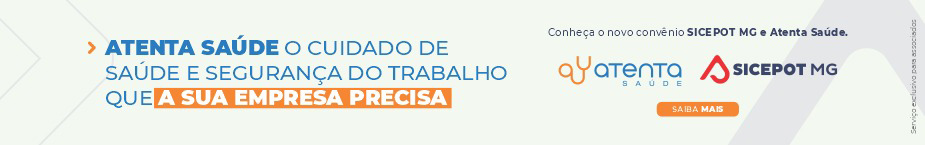 ÓRGÃO LICITANTE: COPASA-MGÓRGÃO LICITANTE: COPASA-MGEDITAL: Nº CPLI. 1120220168Endereço: Rua Carangola, 606, térreo, bairro Santo Antônio, Belo Horizonte/MG.Informações: Telefone: (31) 3250-1618/1619. Fax: (31) 3250-1670/1317. E-mail: Endereço: Rua Carangola, 606, térreo, bairro Santo Antônio, Belo Horizonte/MG.Informações: Telefone: (31) 3250-1618/1619. Fax: (31) 3250-1670/1317. E-mail: Endereço: Rua Carangola, 606, térreo, bairro Santo Antônio, Belo Horizonte/MG.Informações: Telefone: (31) 3250-1618/1619. Fax: (31) 3250-1670/1317. E-mail: OBJETO: execução, com fornecimento total de materiais, das obras e serviços de melhorias na segurança de unidades operacionais para atender às normas de segurança NR’s 33 e 35, na cidade de Lavras / MG. OBJETO: execução, com fornecimento total de materiais, das obras e serviços de melhorias na segurança de unidades operacionais para atender às normas de segurança NR’s 33 e 35, na cidade de Lavras / MG. DATAS: Entrega: 30/09/2022 às 08:30Abertura: 30/09/2022 às 08:30Prazo de execução: 03 meses.VALORESVALORESVALORESValor Estimado da ObraCapital Social Igual ou SuperiorCapital Social Igual ou SuperiorR$ 307.724,35--CAPACIDADE TÉCNICA:  a) construção civil e/ou reforma em edificações.CAPACIDADE TÉCNICA:  a) construção civil e/ou reforma em edificações.CAPACIDADE TÉCNICA:  a) construção civil e/ou reforma em edificações.CAPACIDADE OPERACIONAL: a) construção civil e/ou reforma em edificações.CAPACIDADE OPERACIONAL: a) construção civil e/ou reforma em edificações.CAPACIDADE OPERACIONAL: a) construção civil e/ou reforma em edificações.ÍNDICES ECONÔMICOS: conforme edital. ÍNDICES ECONÔMICOS: conforme edital. ÍNDICES ECONÔMICOS: conforme edital. OBSERVAÇÕES: Mais informações e o caderno de licitação poderão ser obtidos, gratuitamente, através de download no endereço: www.copasa.com.br (link: licitações e contratos/licitações, pesquisar pelo número da licitação), a partir do dia 08/09/2022.As interessadas poderão designar engenheiro ou Arquiteto para efetuar visita técnica, para conhecimento das obras e serviços a serem executados. Para acompanhamento da visita técnica, fornecimento de informações e prestação de esclarecimentos porventura solicitados pelos interessados, estará disponível, o Sr. Júlio César Araújo de Carvalho ou outro empregado da COPASA MG, do dia 08 de setembro de 2022 ao dia 29 de setembro de 2022. O agendamento da visita poderá ser feito pelo e-mail: julio.carvalho@copasa.com.br ou pelo telefone 35 3694 3739 ou 35 99952 3837. A visita será realizada na Rua Melo Viana, 425, Vila José Vilela, Lavras / MG.https://www2.copasa.com.br/PortalComprasPrd/#/pesquisaDetalhes/2648E00C00261EED8BEE8CF0478B21CE OBSERVAÇÕES: Mais informações e o caderno de licitação poderão ser obtidos, gratuitamente, através de download no endereço: www.copasa.com.br (link: licitações e contratos/licitações, pesquisar pelo número da licitação), a partir do dia 08/09/2022.As interessadas poderão designar engenheiro ou Arquiteto para efetuar visita técnica, para conhecimento das obras e serviços a serem executados. Para acompanhamento da visita técnica, fornecimento de informações e prestação de esclarecimentos porventura solicitados pelos interessados, estará disponível, o Sr. Júlio César Araújo de Carvalho ou outro empregado da COPASA MG, do dia 08 de setembro de 2022 ao dia 29 de setembro de 2022. O agendamento da visita poderá ser feito pelo e-mail: julio.carvalho@copasa.com.br ou pelo telefone 35 3694 3739 ou 35 99952 3837. A visita será realizada na Rua Melo Viana, 425, Vila José Vilela, Lavras / MG.https://www2.copasa.com.br/PortalComprasPrd/#/pesquisaDetalhes/2648E00C00261EED8BEE8CF0478B21CE OBSERVAÇÕES: Mais informações e o caderno de licitação poderão ser obtidos, gratuitamente, através de download no endereço: www.copasa.com.br (link: licitações e contratos/licitações, pesquisar pelo número da licitação), a partir do dia 08/09/2022.As interessadas poderão designar engenheiro ou Arquiteto para efetuar visita técnica, para conhecimento das obras e serviços a serem executados. Para acompanhamento da visita técnica, fornecimento de informações e prestação de esclarecimentos porventura solicitados pelos interessados, estará disponível, o Sr. Júlio César Araújo de Carvalho ou outro empregado da COPASA MG, do dia 08 de setembro de 2022 ao dia 29 de setembro de 2022. O agendamento da visita poderá ser feito pelo e-mail: julio.carvalho@copasa.com.br ou pelo telefone 35 3694 3739 ou 35 99952 3837. A visita será realizada na Rua Melo Viana, 425, Vila José Vilela, Lavras / MG.https://www2.copasa.com.br/PortalComprasPrd/#/pesquisaDetalhes/2648E00C00261EED8BEE8CF0478B21CE 